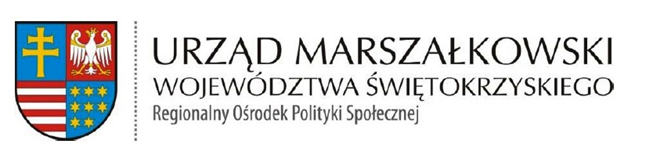 Rejestr miejsc, w których gmina udziela tymczasowego schronienia w schroniskach dla osób bezdomnych z usługami opiekuńczymi, noclegowniach oraz ogrzewalniachKielce 2020 rokOpracowanie:Regionalny Ośrodek Polityki Społecznej
Urzędu Marszałkowskiego Województwa ŚwiętokrzyskiegoRejestr miejsc, w których gmina udziela tymczasowego schronienia
w schroniskach dla osób bezdomnych, schroniskach dla osób bezdomnych
z usługami opiekuńczymi, noclegowniach oraz ogrzewalniach*gminy, które dysponują własnymi zasobami lokalowymi lub w inny sposób zabezpieczają potrzeby mieszkaniowe osób bezdomnych/zagrożonych bezdomnościąPOWIAT BUSKIPOWIAT JĘDRZEJOWSKIPOWIAT KAZIMIERSKIPOWIAT KIELECKIPOWIAT KONECKIPOWIAT OPATOWSKIPOWIAT OSTROWIECKIPOWIAT PIŃCZOWSKIPOWIAT SANDOMIERSKIPOWIAT SKARŻYSKIPOWIAT STARACHOWICKIPOWIAT STASZOWSKIPOWIAT WŁOSZCZOWSKIKIELCE – MIASTO NA PRAWACH POWIATUŹródło: Świętokrzyski Urząd Wojewódzki w Kielcach, aktualizacja nr 3 z dnia 26 czerwca 2020 r.* gminy, które dysponują własnymi zasobami lokalowymi lub w inny sposób zabezpieczają potrzeby mieszkaniowe osób bezdomnych/zagrożonych bezdomnościąLp.Nazwa gminy zgłaszającej miejsca tymczasowego schronieniaAdres i forma prowadzonej placówki wraz z nazwą1Busko-Zdrój1. Schronisko dla Osób Bezdomnych i Zagrożonych Bezdomnością
Morawiany 2, 28-512 Bejsce
schronisko dla osób bezdomnych z usługami opiekuńczymi2. Schronisko dla Osób Bezdomnych w Dębskiej Woli
Dębska Wola 147B, 26-026 Morawica
schronisko dla osób bezdomnych3. Noclegownia dla Osób Bezdomnych przy Miejsko-Gminnym Ośrodku Pomocy Społecznej w Busku Zdroju
ul. Kościuszki 2a, 28-100 Busko-Zdrój
noclegownia2Gnojno*-3Nowy Korczyn1. Schronisko dla Osób Bezdomnych MARKOT w Komórkach
Komórki 91 gm. Daleszyce, 26-015 Pierzchnica
schronisko dla osób bezdomnych4Pacanów*-5Solec-Zdrój1. Schronisko dla Osób Bezdomnych i Zagrożonych Bezdomnością
Świniary 25, 28-131, Solec-Zdrój
schronisko dla osób bezdomnych6Stopnica1. Schronisko z usługami opiekuńczymi w Nizinach
Niziny 66a, 28-142 Tuczępy
schronisko dla osób bezdomnych z usługami opiekuńczymi2. Schronisko dla Osób Bezdomnych w Przytulisku im. Jana Pawła II
ul. Sienna 5, 25-725 Kielce
schronisko dla osób bezdomnych7Tuczępy1. Schronisko z usługami opiekuńczymi w Nizinach
Niziny 66a, 28-142 Tuczępy
schronisko dla osób bezdomnych z usługami opiekuńczymi8Wiślica1. Schronisko dla Osób Bezdomnych w Dębskiej Woli
Dębska Wola 147B, 26-026 Morawica
schronisko dla osób bezdomnychLp.Nazwa gminy zgłaszającej miejsca tymczasowego schronieniaAdres i forma prowadzonej placówki wraz z nazwą1Imielno1. Schronisko dla Bezdomnych Mężczyzn im. św. Brata Alberta
ul. Żeromskiego 36a, 25-370 Kielce
schronisko dla osób bezdomnych2Jędrzejów1. Schronisko dla Osób Bezdomnych
ul. Niekłańska 12, 26-220 Stąporków
schronisko dla osób bezdomnych2. Schronisko dla Osób Bezdomnych MARKOT w Komórkach
Komórki 91 gm. Daleszyce, 26-015 Pierzchnica
schronisko dla osób bezdomnych3Małogoszcz1. Schronisko dla Osób Bezdomnych w Dębskiej Woli
Dębska Wola 147B, 26-026 Morawica
schronisko dla osób bezdomnych4Nagłowice*-5Oksa1. Schronisko dla Osób Bezdomnych w Przytulisku im. Jana Pawła II
ul. Sienna 5, 25-725 Kielce
schronisko dla osób bezdomnych2. Schronisko dla Osób Bezdomnych i Zagrożonych Bezdomnością
Morawiany 2, 28-512 Bejsce
schronisko dla osób bezdomnych z usługami opiekuńczymi6Sędziszów-7Słupia (jędrzejowska)*-8Sobków-9Wodzisław1. Schronisko dla Bezdomnych Mężczyzn
ul. Konopnickiej 11, 32-200 Miechów
schronisko dla osób bezdomnych2. Schronisko dla Osób Bezdomnych w Przytulisku im. Jana Pawła II
ul. Sienna 5, 25-725 Kielce
schronisko dla osób bezdomnych3. Schronisko dla Osób Bezdomnych
Posadówek 1, 64-310 Lwówek
schronisko dla osób bezdomnychLp.Nazwa gminy zgłaszającej miejsca tymczasowego schronieniaAdres i forma prowadzonej placówki wraz z nazwą1Bejsce1. Schronisko dla Osób Bezdomnych i Zagrożonych Bezdomnością
Morawiany 2, 28-512 Bejsce
schronisko dla osób bezdomnych z usługami opiekuńczymi2Czarnocin1. Schronisko dla Osób Bezdomnych MARKOT w Komórkach
Komórki 91 gm. Daleszyce, 26-015 Pierzchnica
schronisko dla osób bezdomnych3Kazimierza Wielka1. Schronisko dla Osób Bezdomnych w Przytulisku im. Jana Pawła II
ul. Sienna 5, 25-725 Kielce
schronisko dla osób bezdomnych.4Opatowiec1. Schronisko dla Osób Bezdomnych i Zagrożonych Bezdomnością
Morawiany 2, 28-512 Bejsce
schronisko dla osób bezdomnych z usługami opiekuńczymi5Skalbmierz1. Schronisko dla Bezdomnych Mężczyzn
ul. Konopnickiej 11, 32-200 Miechów
schronisko dla osób bezdomnychLp.Nazwa gminy zgłaszającej miejsca tymczasowego schronieniaAdres i forma prowadzonej placówki wraz z nazwą1Bieliny-2Bodzentyn1. Schronisko dla Osób Bezdomnych
ul. Niekłańska 12, 26-220 Stąporków
schronisko dla osób bezdomnych3Chęciny1. Schronisko dla Bezdomnych Mężczyzn im. św. Brata Alberta
ul. Żeromskiego 36a, 25-370 Kielce
schronisko dla osób bezdomnych2. Noclegownia dla Bezdomnych Mężczyzn
ul. Żeromskiego 36a, 25-370 Kielce
noclegownia3. Schronisko dla Osób Bezdomnych MARKOT w Komórkach
Komórki 91 gm. Daleszyce, poczta 26-015 Pierzchnica
schronisko dla osób bezdomnych4. Schronisko z usługami opiekuńczymi w Nizinach
Niziny 66a, 28-142 Tuczępy
schronisko dla osób bezdomnych z usługami opiekuńczymi4Chmielnik1. Schronisko dla Osób Bezdomnych w Przytulisku im. Jana Pawła II
ul. Sienna 5, 25-725 Kielce
schronisko dla osób bezdomnych5Daleszyce1. Schronisko dla Osób Bezdomnych MARKOT w Komórkach
Komórki 91 gm. Daleszyce, poczta 26-015 Pierzchnica
schronisko dla osób bezdomnych6Górno-7Łagów1. Schronisko dla Osób Bezdomnych MARKOT w Komórkach
Komórki 91 gm. Daleszyce, poczta 26-015 Pierzchnica
schronisko dla osób bezdomnych8Łopuszno1. Schronisko dla Osób Bezdomnych
ul. Niekłańska 12, 26-220 Stąporków
schronisko dla osób bezdomnych.9Masłów1. Schronisko dla Osób Bezdomnych w Przytulisku im. Jana Pawła II
ul. Sienna 5, 25-725 Kielce
schronisko dla osób bezdomnych10Miedziana Góra-11Mniów1. Schronisko dla Osób Bezdomnych
ul. Niekłańska 12, 26-220 Stąporków
schronisko dla osób bezdomnych12Morawica1. Schronisko dla Osób Bezdomnych w Dębskiej WoliDębska Wola 147B, 26-026 Morawica
schronisko dla osób bezdomnych13Nowa Słupia1. Schronisko dla Osób Bezdomnych w Przytulisku im. Jana Pawła II
ul. Sienna 5, 25-725 Kielce
schronisko dla osób bezdomnych14Piekoszów1. Schronisko dla Osób Bezdomnych
ul. Niekłańska 12, 26-220 Stąporków
schronisko dla osób bezdomnych15Pierzchnica1. Schronisko dla Osób Bezdomnych MARKOT w Komórkach
Komórki 91 gm. Daleszyce, poczta 26-015 Pierzchnica schronisko dla osób bezdomnych2. Schronisko dla Osób Bezdomnych i Zagrożonych Bezdomnością
Morawiany 2, 28-512 Bejsce
schronisko dla osób bezdomnych z usługami opiekuńczymi3. Noclegownia dla Bezdomnych Mężczyzn
ul. Żeromskiego 36a, 25-370 Kielce
noclegownia16Raków1. Schronisko dla Osób Bezdomnych i Zagrożonych Bezdomnością
Morawiany 2, 28-512 Bejsce
schronisko dla osób bezdomnych z usługami opiekuńczymi17Sitkówka-Nowiny1. Schronisko dla Osób Bezdomnych
ul. Niekłańska 12, 26-220 Stąporków
schronisko dla osób bezdomnych2. Schronisko dla Bezdomnych Mężczyzn im. św. Brata Alberta
ul. Żeromskiego 36a, 25-370 Kielce
schronisko dla osób bezdomnych3. Noclegownia dla Bezdomnych Mężczyzn
ul. Żeromskiego 36a, 25-370 Kielce
noclegownia;4. Schronisko dla Osób Bezdomnych w Przytulisku im. Jana Pawła II
ul. Sienna 5, 25-725 Kielce
schronisko dla osób bezdomnych18Strawczyn1. Schronisko dla Osób Bezdomnych
ul. Niekłańska 12, 26-220 Stąporków
schronisko dla osób bezdomnych19Zagnańsk1. Schronisko dla Osób Bezdomnych w Przytulisku im. Jana Pawła II
ul. Sienna 5, 25-725 Kielce
schronisko dla osób bezdomnychLp.Nazwa gminy zgłaszającej miejsca tymczasowego schronieniaAdres i forma prowadzonej placówki wraz z nazwą1Fałków-2Gowarczów1. Schronisko dla Osób Bezdomnych
ul. Niekłańska 12, 26-220 Stąporków
schronisko dla osób bezdomnych3Końskie1. Schronisko dla Osób Bezdomnych
ul. Niekłańska 12, 26-220 Stąporków
schronisko dla osób bezdomnych2. Noclegownia
ul. Wileńska 34, 26-110 Skarżysko-Kamienna
noclegownia3. Schronisko z usługami opiekuńczymi w Gwizdaju
ul. Jana Pawła II 3a, 37-200 Przeworsk
schronisko dla osób bezdomnych z usługami opiekuńczymi4Radoszyce1. Schronisko dla Osób Bezdomnych
ul. Niekłańska 12, 26-220 Stąporków
schronisko dla osób bezdomnych5Ruda Maleniecka-6Słupia (konecka)1. Schronisko dla Osób Bezdomnych
ul. Niekłańska 12, 26-220 Stąporków
schronisko dla osób bezdomnych7Smyków1. Schronisko dla Osób Bezdomnych
ul. Niekłańska 12, 26-220 Stąporków
schronisko dla osób bezdomnych8Stąporków1. Schronisko dla Osób Bezdomnych
ul. Niekłańska 12, 26-220 Stąporków
schronisko dla osób bezdomnychLp.Nazwa gminy zgłaszającej miejsca tymczasowego schronieniaAdres i forma prowadzonej placówki wraz z nazwą1Baćkowice-2Iwaniska*-3Lipnik1. Schronisko dla Kobiet i Mężczyzn
Wąworków 34, 27-500 Opatów
schronisko dla osób bezdomnych4Opatów1. Schronisko dla Kobiet i Mężczyzn
Wąworków 34, 27-500 Opatów
schronisko dla osób bezdomnych2. Schronisko dla Osób Bezdomnych z Usługami Opiekuńczymi
Lipowa 11, 27-500 Opatów
schronisko dla osób bezdomnych z usługami opiekuńczymi5Ożarów1. Schronisko Przemienienia Pańskiego
Jankowice 38, 27-530 Ożarów
schronisko dla osób bezdomnych2. Schronisko dla osób bezdomnych z usługami opiekuńczymi ,,Betsaida’’
Jankowice 38b, 27-530 Ożarów
schronisko dla osób bezdomnych z usługami opiekuńczymi6Sadowie1. Schronisko Przemienienia Pańskiego
Jankowice 38, 27-530 Ożarów
schronisko dla osób bezdomnych2. Schronisko Matki Bożej Ubogich
Zochcin 58a, 27-580 Sadowie
schronisko dla osób bezdomnych7Tarłów-8Wojciechowice1. Schronisko dla Osób Bezdomnych
ul. Niekłańska 12, 26-220 Stąporków
schronisko dla osób bezdomnych2. Schronisko z usługami opiekuńczymi w Gwizdaju
ul. Jana Pawła II 3a, 37-200 Przeworsk
schronisko dla osób bezdomnych z usługami opiekuńczymiLp.Nazwa gminy zgłaszającej miejsca tymczasowego schronieniaAdres i forma prowadzonej placówki wraz z nazwą1Bałtów-2Bodzechów1. Schronisko dla Osób Bezdomnych MARKOT w Komórkach
Komórki 91 gm. Daleszyce, poczta 26-015 Pierzchnica
schronisko dla osób bezdomnych3Ćmielów1. Schronisko dla Bezdomnych
ul. Zwierzyniecka 22a, 39-400 Tarnobrzeg
schronisko dla osób bezdomnych2. Schronisko dla Osób Bezdomnych z Usługami Opiekuńczymi Lipowa 11, 27-500 Opatów
schronisko dla osób bezdomnych z usługami opiekuńczymi4Kunów1. Schronisko dla Osób Bezdomnych w Dębskiej Woli 
Dębska Wola 147B, 26-026 Morawica
schronisko dla osób bezdomnych5Ostrowiec Świętokrzyski1. Schronisko dla Osób Bezdomnych MARKOT w Komórkach
Komórki 91 gm. Daleszyce, poczta 26-015 Pierzchnica
schronisko dla osób bezdomnych2. Schronisko z usługami opiekuńczymi w Nizinach
Niziny 66a, 28-142 Tuczępy
schronisko dla osób bezdomnych z usługami opiekuńczymi3. Noclegownia dla Bezdomnych Mężczyzn
ul. Samsonowicza 80, 27-400 Ostrowiec Św.
noclegownia6Waśniów1. Schronisko dla Osób Bezdomnych w Przytulisku im. Jana Pawła II
ul. Sienna 5, 25-725 Kielce
schronisko dla osób bezdomnychLp.Nazwa gminy zgłaszającej miejsca tymczasowego schronieniaAdres i forma prowadzonej placówki wraz z nazwą1Działoszyce1. Schronisko dla Osób Bezdomnych w Przytulisku im. Jana Pawła II
ul. Sienna 5, 25-725 Kielce
schronisko dla osób bezdomnych2Kije-3Michałów1. Schronisko dla Osób Bezdomnych MARKOT w Komórkach
Komórki 91 gm. Daleszyce, poczta 26-015 Pierzchnica
schronisko dla osób bezdomnych4Pińczów*-5Złota1. Schronisko dla Osób Bezdomnych w Dębskiej Woli
Dębska Wola 147B, 26-026 Morawica
schronisko dla osób bezdomnychLp.Nazwa gminy zgłaszającej miejsca tymczasowego schronieniaAdres i forma prowadzonej placówki wraz z nazwą1Dwikozy1. Schronisko dla Bezdomnych Mężczyzn
ul. Trześniowska 13, 27-600 Sandomierz
schronisko dla osób bezdomnych2. Schronisko dla Osób Bezdomnych z Usługami Opiekuńczymi
Lipowa 11, 27-500 Opatów
schronisko dla osób bezdomnych z usługami opiekuńczymi3. Schronisko dla Bezdomnych
ul. Zwierzyniecka 22a, 39-400 Tarnobrzeg
schronisko dla osób bezdomnych2Klimontów-3Koprzywnica1. Schronisko dla Bezdomnych Mężczyzn
ul. Trześniowska 13, 27-600 Sandomierz
schronisko dla osób bezdomnych4Łoniów1. Schronisko dla Bezdomnych Mężczyzn
ul. Trześniowska 13, 27-600 Sandomierz
schronisko dla osób bezdomnych2. Schronisko Przemienienia Pańskiego
Jankowice 38, 27-530 Ożarów
schronisko dla osób bezdomnych3. Schronisko dla Bezdomnych
ul. Zwierzyniecka 22a, 39-400 Tarnobrzeg
schronisko dla osób bezdomnych5Obrazów1. Schronisko dla Bezdomnych Mężczyzn
ul. Trześniowska 13, 27-600 Sandomierz
schroniska dla osób bezdomnych2. Schronisko dla Bezdomnych Kobiet
ul. Rzeszowska 35, 37-420 Rudnik nad Sanem
schroniska dla osób bezdomnych6Samborzec1. Schronisko dla Bezdomnych Mężczyzn
ul. Trześniowska 13, 27-600 Sandomierz
schronisko dla osób bezdomnych7Sandomierz1. Schronisko dla Bezdomnych Mężczyzn
ul. Trześniowska 13, 27-600 Sandomierz
schronisko dla osób bezdomnych2. Schronisko dla Osób Bezdomnych
ul. Niekłańska 12, 26-220 Stąporków
schronisko dla osób bezdomnych3. Schronisko dla Osób Bezdomnych i Zagrożonych Bezdomnością
Morawiany 2, 28-512 Bejsce
schronisko dla osób bezdomnych z usługami opiekuńczymi8Wilczyce1. Schronisko dla Bezdomnych
ul. Zwierzyniecka 22a, 39-400 Tarnobrzeg
schronisko dla osób bezdomnych2. Schronisko dla osób bezdomnych z usługami opiekuńczymi ,,Betsaida’’
Jankowice 38b, 27-530 Ożarów
schronisko dla osób bezdomnych z usługami opiekuńczymi9Zawichost1. Schronisko dla Bezdomnych
ul. Zwierzyniecka 22a, 39-400 Tarnobrzeg
schronisko dla osób bezdomnych2. Schronisko dla Osób Bezdomnych i Zagrożonych Bezdomnością
Morawiany 2, 28-512 Bejsce
schronisko dla osób bezdomnych z usługami opiekuńczymiLp.Nazwa gminy zgłaszającej miejsca tymczasowego schronieniaAdres i forma prowadzonej placówki wraz z nazwą1Bliżyn1. Schronisko dla Osób Bezdomnych MARKOT w Komórkach,
Komórki 91 gm. Daleszyce, poczta 26-015 Pierzchnica
schronisko dla osób bezdomnych2. Schronisko dla Osób Bezdomnych
ul. Niekłańska 12, 26-220 Stąporków
schronisko dla osób bezdomnych2Łączna*-3Skarżysko Kościelne1. Noclegownia
ul. Wileńska 34, 26-110 Skarżysko-Kamienna
noclegownia2. Schronisko dla Osób Bezdomnych
ul. Niekłańska 12, 26-220 Stąporków
schronisko dla osób bezdomnych4Skarżysko-Kamienna1. Noclegownia
ul. Wileńska 34, 26-110 Skarżysko-Kamienna
noclegownia2. Schronisko dla Osób Bezdomnych
ul. Niekłańska 12, 26-220 Stąporków
schronisko dla osób bezdomnych5Suchedniów1. Schronisko dla Bezdomnych Mężczyzn im. św. Brata Alberta
ul. Żeromskiego 36a, 25-370 Kielce
schronisko dla osób bezdomnych2. Noclegownia
ul. Wileńska 34, 26-110 Skarżysko-Kamienna
noclegownia3. Schronisko dla Osób Bezdomnych MARKOT w Komórkach, Komórki 91 gm. Daleszyce, poczta 26-015 Pierzchnica
schronisko dla osób bezdomnychLp.Nazwa gminy zgłaszającej miejsca tymczasowego schronieniaAdres i forma prowadzonej placówki wraz z nazwą1Brody1. Schronisko dla Kobiet i Mężczyzn
Wąworków 34, 27-500 Opatów
schronisko dla osób bezdomnych2Mirzec1. Schronisko dla Osób Bezdomnych
ul. Niekłańska 12, 26-220 Stąporków
schronisko dla osób bezdomnych3Pawłów1. Dom Inwalidy Bezdomnego
ul. Hetmańska 11, 38-500 Sanok
schronisko dla osób bezdomnych z usługami opiekuńczymi4Starachowice1. Schronisko dla Osób Bezdomnych
ul. Niekłańska 12, 26-220 Stąporków
schronisko dla osób bezdomnych2. Schronisko z usługami opiekuńczymi w Gwizdaju
ul. Jana Pawła II 3a, 37-200 Przeworsk
schronisko dla osób bezdomnych z usługami opiekuńczymi3. Schronisko dla Osób Bezdomnych MARKOT
ul. Moniuszki 109, 58-300 Wałbrzych
schronisko dla osób bezdomnych4. Noclegownia dla Bezdomnych Mężczyzn przy Miejskim Ośrodku Pomocy Społecznej
ul. Szkolna 14, 27-200 Starachowice
noclegownia5. Schronisko dla osób bezdomnych z usługami opiekuńczymi ,,Betsaida’’
Jankowice 38b, 27-530 Ożarów
schronisko dla osób bezdomnych z usługami opiekuńczymi6. Schronisko dla Osób Bezdomnych MARKOT w Komórkach,
Komórki 91 gm. Daleszyce, poczta 26-015 Pierzchnica
schronisko dla osób bezdomnych5Wąchock1. Schronisko dla Osób Bezdomnych
ul. Niekłańska 12, 26-220 Stąporków
schronisko dla osób bezdomnychLp.Nazwa gminy zgłaszającej miejsca tymczasowego schronieniaAdres i forma prowadzonej placówki wraz z nazwą1Bogoria1. Schronisko dla Bezdomnych Mężczyzn
ul. Trześniowska 13, 27-600 Sandomierz
schronisko dla osób bezdomnych2Łubnice1. Schronisko dla Bezdomnych Mężczyzn
ul. Trześniowska 13, 27-600 Sandomierz
schronisko dla osób bezdomnych3Oleśnica*-4Osiek1. Schronisko dla Osób Bezdomnych z Usługami Opiekuńczymi
Lipowa 11, 27-500 Opatów
schronisko dla osób bezdomnych z usługami opiekuńczymi2. Schronisko dla Bezdomnych
ul. Zwierzyniecka 22a, 39-400 Tarnobrzeg
schronisko dla osób bezdomnych5Połaniec1. Schronisko dla Osób Bezdomnych
w Dębskiej Woli 147B, 26-026 Morawica
schronisko dla osób bezdomnych6Rytwiany-7Staszów1. Schronisko dla Kobiet Ofiar Przemocy
Wierna Rzeka 21, 26-065 Piekoszów
schronisko dla osób bezdomnych2. Schronisko dla Bezdomnych Mężczyzn
ul. Trześniowska 13, 27-600 Sandomierz
schronisko dla osób bezdomnych8Szydłów1. Schronisko dla Osób Bezdomnych i Zagrożonych Bezdomnością,
Świniary 25, 28-131 Solec-Zdrój
schronisko dla osób bezdomnychLp.Nazwa gminy zgłaszającej miejsca tymczasowego schronieniaAdres i forma prowadzonej placówki wraz z nazwą1Kluczewsko-2Krasocin1. Schronisko dla Osób Bezdomnych
ul. Niekłańska 12, 26-220 Stąporków
schronisko dla osób bezdomnych2. Schronisko dla Osób Bezdomnych MARKOT w Komórkach
Komórki 91 gm. Daleszyce, poczta 26-015 Pierzchnica
schronisko dla osób bezdomnych3Moskorzew1. Schronisko dla Osób Bezdomnych w Dębskiej Woli,
Dębska Wola 147B, 26-026 Morawica
schronisko dla osób bezdomnych4Radków-5Secemin1. Schronisko dla Osób Bezdomnych MARKOT w Komórkach
Komórki 91 gm. Daleszyce, poczta 26-015 Pierzchnica
schronisko dla osób bezdomnych6Włoszczowa1. Schronisko dla Osób Bezdomnych w Dębskiej Woli
Dębska Wola 147B, 26-026 Morawica
schronisko dla osób bezdomnych2. Schronisko dla Kobiet Ofiar Przemocy
Wierna Rzeka 21, 26-065 Piekoszów
schronisko dla osób bezdomnych3. Schronisko dla Osób Bezdomnych w Przytulisku im. Jana Pawła II
ul. Sienna 5, 25-725 Kielce
schronisko dla osób bezdomnych4. Schronisko dla Osób Bezdomnych
ul. Niekłańska 12, 26-220 Stąporków
schronisko dla osób bezdomnychLp.Nazwa gminy zgłaszającej miejsca tymczasowego schronieniaAdres i forma prowadzonej placówki wraz z nazwą1Miasto Kielce1. Schronisko dla Kobiet Caritas Diecezji Kieleckiejul. Urzędnicza 7b, 25-729 Kielceschronisko dla osób bezdomnych2. Schronisko dla Bezdomnych Mężczyzn im. św. Brata Alberta
ul. Żeromskiego 36a, 25-370 Kielce
schronisko dla osób bezdomnych3. Schronisko dla Osób Bezdomnych w Przytulisku im. Jana Pawła II
ul. Sienna 5, 25-725 Kielce
schronisko dla osób bezdomnych4. Noclegownia dla Bezdomnych Mężczyzn
ul. Żeromskiego 36a, 25-370 Kielce
noclegownia5. Ogrzewalnia
ul. Ogrodowa 3, 25-024 Kielce
ogrzewalnia6. Ogrzewalnia - Punkt Pomocy Doraźnej w Ośrodku Interwencyjno-Terapeutycznym dla Osób Bezdomnych przy Miejskim Ośrodku Pomocy Rodzinie
ul. Żniwna 4, 25-419 Kielce
ogrzewalnia